Направления и уровни подготовки, на которые объявляется прием в 2021 г. (на очную форму обучения за счет средств федерального бюджета)* Абитуриенты-девушки, поступающие на бюджетную основу обучения.Подробная информация и контакты для обращений граждан по вопросам поступления содержатся на официальном сайте Академии в Интернете: http://www.academygps.ru в разделе «Приемная комиссия».МИНИМАЛЬНОЕ КОЛИЧЕСТВО БАЛЛОВ ДЛЯ КАЖДОГО ВСТУПИТЕЛЬНОГО ИСПЫТАНИЯ: 20.05.01 Пожарная безопасность(уровень специалитета):
♦ математика (профильный уровень) – 27 баллов; ♦ физика – 36 баллов; ♦ русский язык – 36 баллов. Дополнительные вступительные испытания: • математика(письменно); • физическая подготовка. 20.03.01 Техносферная безопасность  (уровень бакалавриата): 
♦ математика (профильный уровень) – 27 баллов; ♦ физика – 36 баллов; ♦ русский язык – 36 баллов. Дополнительные вступительные испытания: • математика (письменно); • физическая подготовка .09.03.02 Информационные системы и технологии (уровень бакалавриата):
♦ математика (профильный уровень) – 27 баллов; ♦ физика – 36 баллов; ♦ русский язык – 36 баллов. Дополнительные вступительные испытания: • математика (письменно); • физическая подготовка.Критерии оценки дополнительных вступительных испытаний по физической подготовке.Экзамен по физической подготовке включает выполнение трех упражнений. Каждое упражнение оценивается на основе балльной системы:бег 100 метров от 10 до 33 баллов;подтягивание (КСУ для абитуриентов девушек) – от 10 до 33 баллов;кросс на 3км (1 км для абитуриентов девушек) – от 10 до 34 баллов.Общий результат за экзамен от 10 до 100 баллов. Условием успешного прохождения испытания является, получение минимальной оценки - 10 баллов за каждое контрольное упражнение. При невыполнении данного условия вступительное испытание считается не пройденным. Таблица 3Критерии оценки для абитуриентов юношейТаблица 4Критерии оценки для абитуриентов девушек**Комплексное силовое упражнение выполняется на оборудованной площадке, возможно оказание помощи при закреплении ног в момент поднимания туловища из положения лежа.Упражнение выполняется в течение 1 минуты.Первые 30 секунд – из положения, лёжа на спине, руки вдоль корпуса, сделать максимальное количество наклонов вперёд до касания носков ног руками (допускается незначительное сгибание ног, при возвращении в исходное положение необходимо касание пола лопатками) затем, без паузы для отдыха, следующие 30 секунд – повернуться в упор лёжа и выполнить максимальное количество сгибаний и разгибаний рук (туловище прямое, руки сгибать до касания грудью пола).Дополнительное испытание по математике проводится в письменной форме. Экзаменационное задание состоит из 10 примеров различной степени сложности, и соответствует требованиям программы для поступающих в высшие учебные заведения. Таблица 5Пример экзаменационного задания по математикеПримечание:- за решение каждой задачи № 1, 2, 3, 4 – абитуриент набирает 5 баллов;- за решение каждой задачи № 5, 6, 7, 8 – абитуриент набирает 10 баллов;- за решение каждой задачи № 9, 10 – абитуриент набирает 20 баллов.Дополнительная информацияРазмер денежного довольствия
курсанта 1 курсаСумма указана с учетом обучения на «отлично»Размер денежного довольствия
курсанта выпускного курсаСумма указана с учетом обучения на «отлично»Адрес Академии:129366, г. Москва, ул. Бориса Галушкина, д. 4Телефоны: 8 (495) 683-49-45 (дежурная часть), 
8 (495) 617-27-52 (отдел кадров),8 (495) 617-23-93, 8 (495) 617-26-21 (учебный отдел), 8 (495) 617-27-27 доб. 23-34 (подготовительные курсы), 8 (495) 617-29-06 (отдел воспитательной работы)Факс: (495) 683-76-77Сайт в Интернете: http://www.academygps.ruE-mail: umc@academygps.ruТелеграмм канал: Приемная комиссия АГПС (здесь можно задать вопросы касающееся поступления)Официальный инстаграм канал: https://www.instagram.com/agps_mchs/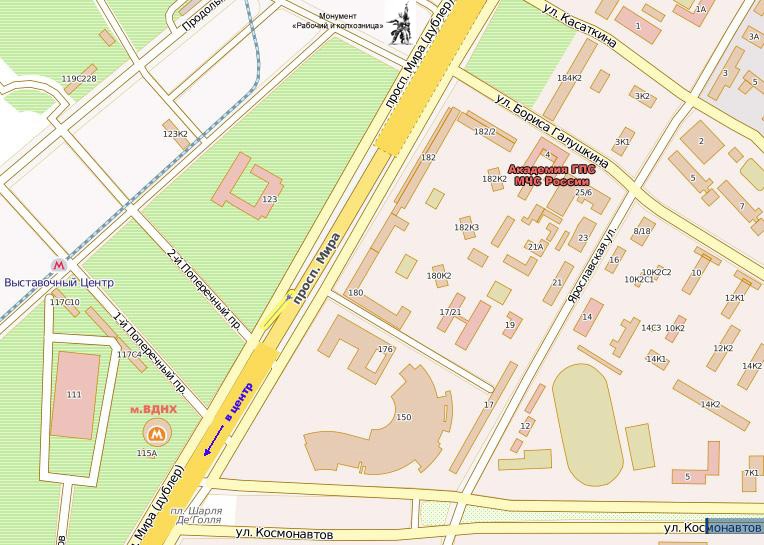 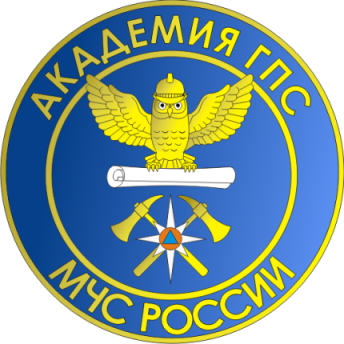 Категории поступающихЛица, имеющие среднее (полное) общее образованиеЛица, имеющие среднее профессиональное образованиеВозраст поступающих 
(на год поступления)Не младше 17 лет, не старше 30 лет Правовой статусКурсант - до 4 курса включительно.На 5 курсе – слушатель, а также присваивается специальное звание «младший лейтенант» внутренней службыДолжностная категория в период обученияРядовой и младший начальствующий состав МЧС РоссииПроживание в период обученияОбщежитие Академии в г. МосквеСпециальное звание по окончании АкадемииЛейтенант внутренней службыПроведение профессионального отбораПрофессиональный отбор кандидатов на учебу осуществляется по месту жительства Главным управлением МЧС России по субъекту РФПроведение вступ. испытанийИюльОпределение годности по состоянию здоровья, профессиональный отборМедицинское заключение ВВК по месту жительстваОпределение годности по состоянию здоровья, профессиональный отборПсихофизиологическое обследование ВВК по месту жительстваВступительные испытания на факультет пожарной безопасностиматематика (профильная, результаты ЕГЭ);физика (результаты ЕГЭ);русский язык (результаты ЕГЭ);Дополнительные вступительные испытания:математика (письменно)физическая подготовка.Кроме прохождения вступительных испытаний абитуриенты проходят медицинское освидетельствование на базе поликлиники Академии и психофизиологический отбор.Куда подаются рапортаВ отдел кадров ГУ МЧС России по субъекту РФСрок подачи рапортаВ сроки, установленные ГУ МЧС по субъекту РФДокументы, представляемые в приемную комиссию АкадемииЛичное дело, оформленное кадровым аппаратом Главного управления МЧС России по субъекту РФДокументы, представляемые в приемную комиссию АкадемииПаспорт, военный билет или приписное свидетельство предоставляются в отдел кадров Академии при прибытии на вступительные испытания.Поступающими в Академию могут быть представлены и другие документы, если они претендуют на льготы, установленные законодательством Российской Федерации.Выпускникам Академии ГПС МЧС России вручается диплом государственного образца о высшем образовании и нагрудный знак об окончании Академии.Выпускникам очного обучения по завершению обучения присваивается специальное звание среднего начальствующего состава «лейтенант внутренней службы»По завершению обучения выпускники распределяются в территориальные органы МЧС России, направившие их на обучение, в соответствии с заключенным контрактом.Выпускникам Академии ГПС МЧС России вручается диплом государственного образца о высшем образовании и нагрудный знак об окончании Академии.Выпускникам очного обучения по завершению обучения присваивается специальное звание среднего начальствующего состава «лейтенант внутренней службы»По завершению обучения выпускники распределяются в территориальные органы МЧС России, направившие их на обучение, в соответствии с заключенным контрактом.Порядок оформления документовДля оформления документов, формирования личного дела и прохождения профессионального отбора абитуриенту необходимо обратиться в отдел кадров территориального органа МЧС России по месту постоянной регистрации (далее-комплектующий орган). Отдел кадров направляют кандидатов для прохождения военно-врачебной комиссии  и профессионального отбора. Профотбор кандидатов проводится в целях определения способности кандидатов осваивать образовательные программы соответствующего уровня и определение годности кандидатов к поступлению по состоянию здоровья. Личные дела абитуриентов, оформленные отделом кадров,  направляются в адрес Академии ГПС МЧС России  Все кандидаты поступают в Академию на общих основаниях, льготы при поступлении предоставляются только детям-сиротам или детям, оставшимся без попечения родителей.  Заявление о рассмотрении документов на поступление пишется только по одному направлению подготовки. Последовательность  этапов  прохождения  вступительных испытаний в АкадемииПрибытие в Академию, регистрация кандидатов на поступлениеПрохождение медицинского обследования в поликлинике АкадемииПроведение психофизиологического обследования в АкадемииПроведение консультаций по математикеВстреча с руководством АкадемииСдача экзамена по математике (письменно)Рассмотрение апелляций по математикеПроведение консультации по порядку сдачи физической подготовкиСдача экзамена по физической подготовкеПринятие решение о зачислении по итогам вступительных экзаменовПорядок предоставления отсрочки от призыва в ВСНа весь период обучения курсантам (при наличии общего среднего образования) предоставляется отсрочка от службы в Вооруженных Силах РФ,. Граждане, имеющие среднее профессиональное образование (вне зависимости от профиля образовательного учреждения),  поступают на 1 курс очного обучения Академии ГПС МЧС России и подлежат призыву в Вооруженные силы РФ. После прохождения службы в ВС РФ кандидат имеет право на восстановление для дальнейшего прохождения обучения при наличии вакантных мест. В этом случае необходимо обратиться в комплектующий орган для сбора документов и прохождения военно-врачебной комиссии.№п/пКоды направленийНаправленияподготовкиСроки обученияФормы обученияПрисваиваемая квалификация1.20.05.01Пожарнаябезопасность5очная (курсанты*)Специалист2.20.03.01Техносферная безопасностьпрофиль«Пожарная безопасность»4очная 1 (курсанты*)Бакалавр3.09.03.02Информационные системы и технологии4очная1(курсанты)БакалаврКандидаты на учебу (юноши).Кандидаты на учебу (юноши).Кандидаты на учебу (юноши).Кандидаты на учебу (юноши).Кандидаты на учебу (юноши).Кандидаты на учебу (юноши).Кандидаты на учебу (юноши).Кандидаты на учебу (юноши).Кандидаты на учебу (юноши).Кандидаты на учебу (юноши).Кандидаты на учебу (юноши).Кандидаты на учебу (юноши).Из числа гражданской молодежи, не служившей в ВСИз числа гражданской молодежи, не служившей в ВСИз числа гражданской молодежи, не служившей в ВСИз числа гражданской молодежи, не служившей в ВСИз числа гражданской молодежи, не служившей в ВСИз числа гражданской молодежи, не служившей в ВСИз числа сотрудников МЧС Россиии гражданской молодежи, служившей в ВСИз числа сотрудников МЧС Россиии гражданской молодежи, служившей в ВСИз числа сотрудников МЧС Россиии гражданской молодежи, служившей в ВСИз числа сотрудников МЧС Россиии гражданской молодежи, служившей в ВСИз числа сотрудников МЧС Россиии гражданской молодежи, служившей в ВСИз числа сотрудников МЧС Россиии гражданской молодежи, служившей в ВСБегБегКроссКроссПодтягиваниеПодтягиваниеБегБегКроссКроссПодтягиваниеПодтягиваниекол-во разбаллыкол-во разбаллы(сек.)баллы(мин.)баллыкол-во разбаллы(сек.)баллы(мин.)баллыкол-во разбаллы13,63311,5534123313,13311,4034143313,73011,5733112513,23011,4133132513,82811,5932102013,32811,4232122013,92612,013191513,42611,4331111514,02412,033081013,52311,4430101014,12212,052913,62011,452914,22012,072813,71711,462814,31712,092713,81511,482714,41512,112613,91311,502614,51312,132514,01211,522514,61212,152414,11111,542414,71112,172314,21011,552314,81012,202211,562212,222111,582112,242012,002012,261912,021912,281812,041812,301712,061712,321612,081612,341512,101512,361412,121412,381312,141312,401212,161212,421112,181112,451012,2010Кандидаты на учёбу (девушки).Кандидаты на учёбу (девушки).Кандидаты на учёбу (девушки).Кандидаты на учёбу (девушки).Кандидаты на учёбу (девушки).Кандидаты на учёбу (девушки).БегБегКроссКроссКомплексное силовое упражнение**Комплексное силовое упражнение**кол-во разбаллы(сек.)баллы(мин.)баллыкол-во разбаллы16,5334,2534303316,6324,2633293016,7304,2732282616,8284,2831272216,9264,2930261817,0244,3129251417,1224,3328241017,2194,352717,3164,372617,4134,392517,5104,41244,43234,45224,47214,49204,51194,52184,53174,54164,55154,56144,57134,58124,59115,0010№ п/пЗаданиеВычислить  Решить систему уравнений: Решить уравнение: Решить уравнение: Доказать тождество: Решить уравнение: Решить уравнение: Решить неравенство: Найти корни уравнения:В прямоугольном треугольнике катеты равны 15 см и 8 см. Найти длины отрезков, на которые вписанная в треугольник окружность делит гипотенузу точкой касания.Должностной оклад5 532,00Оклад по специальному званию5 794,00*Ежемесячная премия за добросовестное исполнение служебных обязанностей3 331,50Ежемесячная надбавка к должностному окладу за особые условия службы753,20*За вычетом НДФЛ выплачивается 15 147,70Должностной оклад11 588,00Оклад по специальному званию11 008,00*Ежемесячная премия за добросовестное исполнение служебных обязанностей5 649,00Ежемесячная надбавка к должностному окладу за особые условия службы1 158,90*За вычетом НДФЛ выплачивается27 547,40